ИЗГЛЕД ТАБЛЕПрилог/ фотографије са часа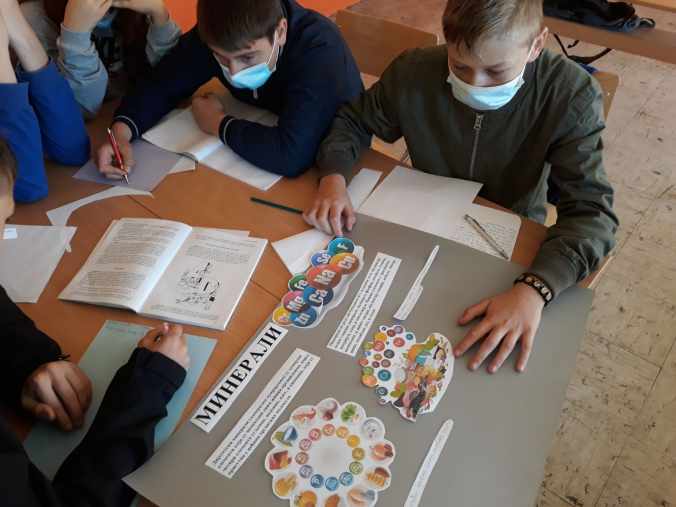 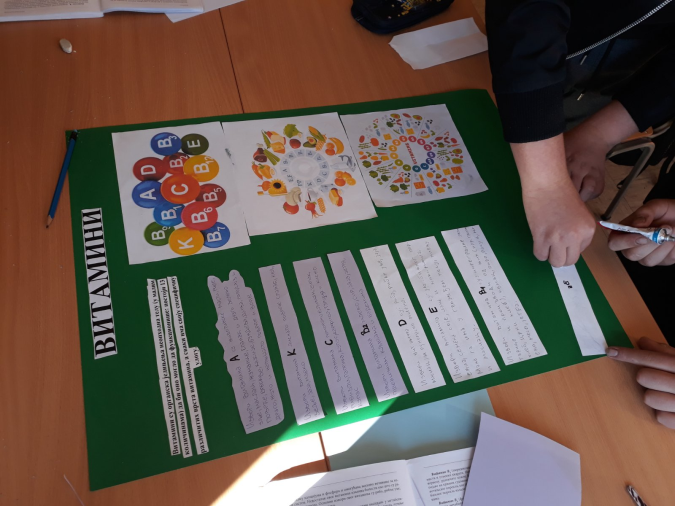 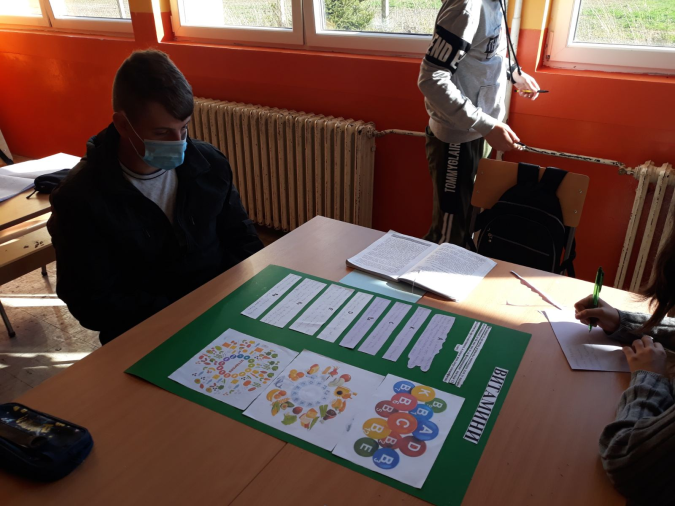 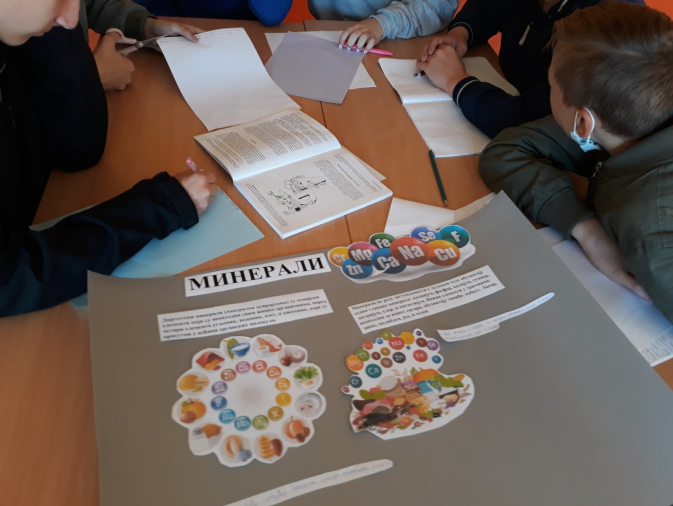 Припрема за часШкола: Техничка школа ЖагубицаПрипрема за часШкола: Техничка школа ЖагубицаНаставник: Зорица МилетићРазред и одељење: I-2Наставни предмет: ИсхранаРедни број часа: 10Датум реализације: 04.10.2021.Наставна тема:Хранљиве материјеНаставна јединица:Подела и врсте хранљивих материја и њихови извори Витамини и минералиТип часа:Обрада и утврђивањеЦиљ часа:Стицање знања о значају и улози исхране у заштити и унапређењу здравља. Стицање знања опојединим врстама хранљивих материја и њиховој улози Стицање знања о витаминима и минералима, њиховој улози и изворимаКључне речи:Хранљиве материје, витамини, минералиЗадаци часаОбразовни (материјално-сазнајни):Да ученици Разумеју разлику између витамина и минералаРазумеју улогу и значај појединих ветамина и минералаСхватају значај правилне и уравнотежене исхранеВаспитни:Развијање радних навикаПодстицање радозналостиПодстицање самосталностиСтицање тачности, прецизности и уредности у радуФункционални (развојни):Развијање способности слушањаРазвијање мишљења и повезивања појмоваРазвијање вештине уочавања и препознавањаУвежбавање бележењаОбразовни стандарди/Облици радаФронтални, индивидуални, рад у групиНаставне методеМонолошка, дијалошка, демонстративно-илустративнаНаставна средстваТабла, маркер, хамер, фломастери, фотографије, илустрације, лепакКоришћена литература и додатни материјалАктивности ученикаПрипремају наставна средства потребна за час (свеска, уџбеник).Прате наставниково излагање и одговарају на постављена питања. Учествују у иницираној дискусији.Наводе витамине и минерале потребне за правилну и уравнотежену исхрануЗаједно са наставником обнављају урађено градивоУ групи раде на задатку и израђују постерАктивности наставникаПоставља ученицима питања, покреће дискусијуМотивише ученике да активно учествују Записује кључне појмове на таблиВрши евалуацију часаРезултати часа-исходиУченик зна шта су хранљиве материјеУченик зна шта су витаминиУченик уме да наведе најважније витамине, њихов значај и намирнице у којима се ти витамини налазеУченик зна шта су минералиУченик уме да наведе најважније минерале, њихов значај и намирнице у којима се ти витамини налазеУченик уме да препозна значај правилне исхране на здравље КорелацијаБиологија, хемија Међупредметне компетенцијеОдговоран однос према здрављу, компетенција за учење, комуникација, сарадња, естетичка компетенцијаМесто извођења наставеУчионица Ток часа:Ток часа:Уводни део часа -  5 минутаНаставник започиње час постављањем питања из предходних лекција којима их уводи у нову наставну јединицу. Шта је храна? Шта је исхрана?Шта су хранљиве материје и шта у њих спада?Активност наставникаПоставља питања. Прати одговоре ученикаАктивност ученикаОдговарају на постављена питања.Главни део часа- 20 минутаНаставник истиче циљ часа.Наставник излаже предвиђено градиво из наставне јединице „ Подела и врсте хранљивих материја и њихови извори Витамини и минерали “ уз постављање питања ученицима и повезивањем градива са учениковим пердходним знањем, као и са знањима из свакодневног живота. Кључни појмови: ВитаминиМинералиНаставник ученицима дели материјал за израду постера. Свака група добија задатак да на хамеру издвоји најосновније о минералима и витаминимаЗадатак ученика је да на основу свог искуства, наученог градива и уз помоћ уџбеника напишу који су најзначајнији витамини и минерали у исхтрани човекаАктивност наставникаПоставља питања. Прати одговоре ученикаИзлаже градивоАктивност ученикаОдговарају на постављена питања.Прате излагање наставникаЗаписују у свескама кључне појмовеПостављају питањаИзлажу своје одговореУченици на креативан начин уче о витаминима и минералимаЗавршни део часа- 5 минутаКроз дијалог са ученицима поновити изложено градиво и проверити степен усвојености нових сазнања.Ученици излажу своје радовеАктивност наставникаПоставља питања. Прати одговоре ученикаЗадаје домаћи задатак Активност ученикаОдговарају на постављена питања.Записују у свескама домаћи задатакПостављају питањаИзлажу своје радовеИновацијеРазвијање међупредметних компетенција, активно учешће ученика у наставном процесу, индивидуални рад ученика, рад ученика у групиИновацијеРазвијање међупредметних компетенција, активно учешће ученика у наставном процесу, индивидуални рад ученика, рад ученика у групиНаставник прилагођава наставу учениковим интересовањима и способностима.Самоевалуација и корекција часаДа ли сам планирао/-ла одговарајуће активности ученика? Да ли је било одступања/потешкоћа приликом остваривања планираних активности?Шта бих променио/-ла у реализацији часа?Самоевалуација и корекција часаДа ли сам планирао/-ла одговарајуће активности ученика? Да ли је било одступања/потешкоћа приликом остваривања планираних активности?Шта бих променио/-ла у реализацији часа?Начин провере исхода Ученик зна шта су хранљиве материје и шта у њих спадаУченик зна шта су витамини и минералиУченик уме да наведе поједине витамине и минерале, њихову улогу и изворе у појединим намирницамаУченик уме да препозна значај витамина и минерала у правилној исхрани Напомене, запажањаНапомене, запажањаВитамини и минералиРадови ученика